“Dorset week-end with Cranmog mates”You are now invited to book your place(s) and pay your deposit for “SCS - 2020” and have the opportunity to: -Stay at the 4 star RNLI College in Poole, ranked # 1 on Trip Advisor. Click  http://college.rnli.org/Pages/HOME.aspxTake lunch at one or more top locations in Dorset and HampshireVisit some great places of interest in Dorset and HampshireLearn more about the RNLI and support their future plans and servicesEnjoy the freedom to do what you want to do each day either in your Morgan, or by boat or on foot. No flying planned The first SCS was held in 2014, the second in 2016 and the third in 2018 and each were unique events enjoyed by many Cranmog members. Now SCS 2020 offers you the opportunity to: - Plan ahead - your week end away with your Cranmog mates.Admire the view - from your smart bedroom overlooking Poole harbour and its ever changing waterscape. All bedrooms have a harbour view. See the three upper floors on the left of the above picture.Enjoy - ‘Full English’ or alternatives of your choice both mornings with Cranmog mates in the wonderful College Restaurant. See white canopies on the right / ground floor windows of the curved section in the above picture.Admire - the spectacle of the “Twin Sails Bridge” in operation several times a day during your week-end. Savour - the wonderful flavours created by the French Chefs at the top rated seafood “Guildhall Tavern” restaurant situated close to Poole Quay http://www.guildhalltavern.co.uk and just a 10 minute walk from the RNLI. Weather permitting we will be eating altogether in the new Patio area, https://www.guildhalltavern.co.uk/patio.htmlRelax - in the College Bar and enjoy the sea air whenever you wish and exchange tales of your activities. See second floor of curved section in above picture.Private dining - on Saturday evening in the “Harbour View” Banqueting Suite followed by engaging (non-musical) entertainment and relaxation in the bar. See top floor of curved section in above picture.Optional ToursMake it - one hour tour of the College’s on-site lifeboat production facility.Helm it - one hour tour of the College’s Training Facilities including the simulator where you can experience for yourself a Mid English Channel rescue with possibly you at the helm of the RNLI Lifeboat. Drive West - ¾ day driving trip, focused on having the choice to visit a small number of places of interest to the West of Poole complete with suggested lunch and cream tea stops.Drive East - ¾ day driving trip, focused on having the choice to visit a small number of places of interest to the East of Poole with suggested Lunch and cream tea stops.Go South -  ¾ day trip with no driving, but travel by sea and walkWonder What? - this option is still being planned so information will be available later. DIY - or design your own day out by choosing from any of the 100 plus places of interest within 30 miles of your hotel.  https://www.tripadvisor.co.uk/Home-g186261?fid=100edb84-734b-4cf7-8666-0b8bbc58e1cdKnow - your cherished Morgan is parked on-site and overseen by 24 x 7 manned security and cameras.Spoilt for choice? Please don’t worry as your SCS 2020 Guide will contain lots of useful information about all of the above and more. SCS 2020 offers you the opportunity to do what you want and enjoy a memorable week end with your Cranmog mates..Remember! Every £1 you spend at RNLI College helps them save lives at sea.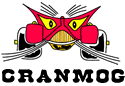 “SCS - 2020”Friday 19 to Sunday 21 June 2020(2 Nights)Please disregard the dates shown on the plaque as it was the version used for SCS 2016.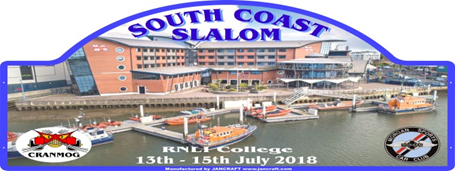 Costs - circa £400 per couple, (£315 single) including 2 nights B&B, and dinner on Friday and dinner on Saturday Extras -  TBA - to include rally plaque, some drinks and other costs, etcBOOK NOW – with a deposit of £20.00 per person + completed booking form required by 2 August 2019.Pay Cranmog by cheque or direct to Sort Code 30-99-31. Account Number 00593920 Ref: SCS + your surname